Dragon Storm Karate Club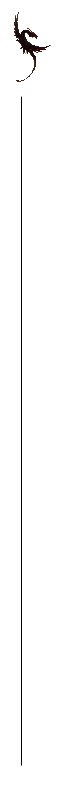 Blue to GreenRequirements for Blue Belt 1-Bar	PunchesTechniques:1. Rear 2 Hand Choke A 2. Rear 2 Hand Choke B3. Right Reverse Punch4. Right Roundhouse PunchForms			Finger SetRequirements for Blue Belt 2-Bar	Review all Throws and Take Downs	Yellow Belt 2-bar / Purple Belt 1-barTechniques:1. Rear Over Arm Bear Hug2. Left Hand Grabs Hair 3. Right Roundhouse Punch with Added MovesRequirements for Green BeltTechniques:1. Left Upper Cut to Ribs2. Left Lung Punch3. Leading Left – Left Hand Lapel Grab4. Right Cross Arm Wrist Grab5. Two hand Push to Chest6. Right Kick to StomachForms			Short Two